ÖĞRENCİ İŞLERİ DAİRE BAŞKANLIĞINA                  Bölümünüz…………………. numaralı öğrencisiyim. ………….. Akademik Yılı ………. dönemi sonu itibariyle azami süremi doldurdum. 2547 sayılı Kanun’un 44 (c) maddesi kapsamında Orta Doğu Teknik Üniversitesi Senatosu’nun belirlediği Uygulama Usul ve Esasları uyarınca ek sınavları almadan mezuniyet için başarısız iki ila beş dersi kalanlara dört dönem ek süre verilmesi ve kayıt hakkından yararlanmak istiyorum.                    Bu formda beyan ettiğim bilgilerin doğruluğu ile ilgili sorumluluğunun tarafıma ait olduğunu ve yazdığım bilgilerde eksiklik veya yanlışlık tespit edilmesi halinde başvurumun geçersiz sayılacağını kabul ediyorum.                   Gereğini arz ederim.  		Tarih: 		İmza:ÖĞRENCİ BİLGİLERİ*Akademik danışmanın ve bölüm başkanlığının başvurulan ders/dersler ile ilgili değerlendirmeleri ve uygun görüşleri sonrasında öğrenciye dört dönem ek süre verilir ve kayıt hakkı tanınır.*Bu form Evrak ve Arşiv Müdürlüğünden evrak kayıt numarası alındıktan sonra Öğrenci İşleri Daire Başkanlığına teslim edilecektir. 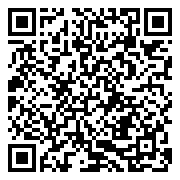 *Öğrenci İşleri Daire Başkanlığı Ders Etkileşimli Kayıt Süreci kapsamında kişisel verilerinizi, Kanunda belirtilen amaçlarla sınırlı olarak işlemektedir. Konuyla ilgili aydınlatma metnine karekodu veya aşağıdaki bağlantıyı kullanarak ulaşabilirsiniz. https://kvkk.metu.edu.tr/tr/system/files/aydinlatma_metinleri/OIDB/aydinlatma_metni_ders_etkilesimli_kayit_sureci.pdfAdı Soyadı:Öğrenci Numarası/T.C Numarası:Bölümü:İletişim Numarası/E-posta:S.NoAlınacak OlanAlınacak OlanAlınacak OlanYerine Saydırılmak İstenen Daha Önce Alınıp Başarısız Olunmuş Ders Yerine Saydırılmak İstenen Daha Önce Alınıp Başarısız Olunmuş Ders S.NoDersin KoduDersin AdıDersin Grubu (Section)Dersin KoduDersin Adı12345Akademik DanışmanBölüm BaşkanıAdı soyadı:Adı soyadı:Unvanı:Unvanı:Tarih:…./…./20..Tarih:…./…./20..Sonuç Uygundur          ☐	     Uygun Değildir ☐SonuçUygundur          ☐	    Uygun Değildir ☐İmza:İmza: